Saturday, June 9th isRelief Through Rolling Day!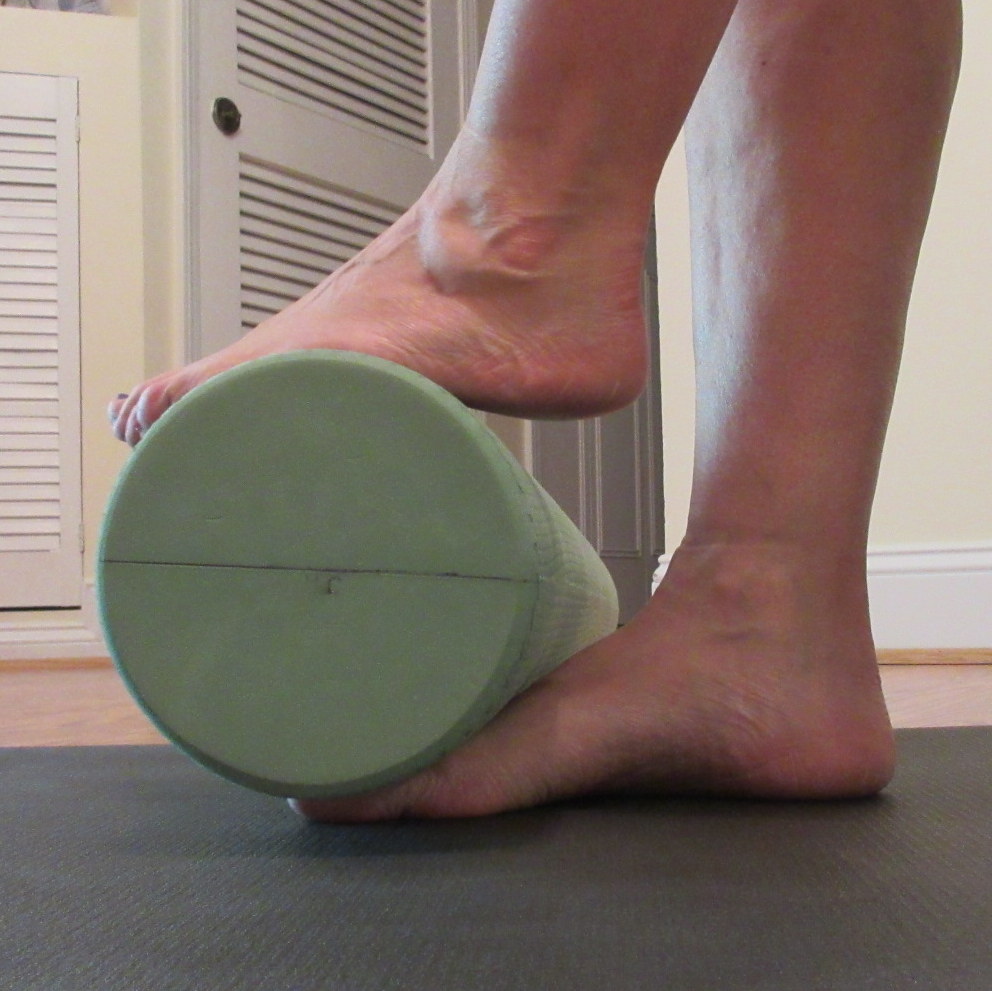 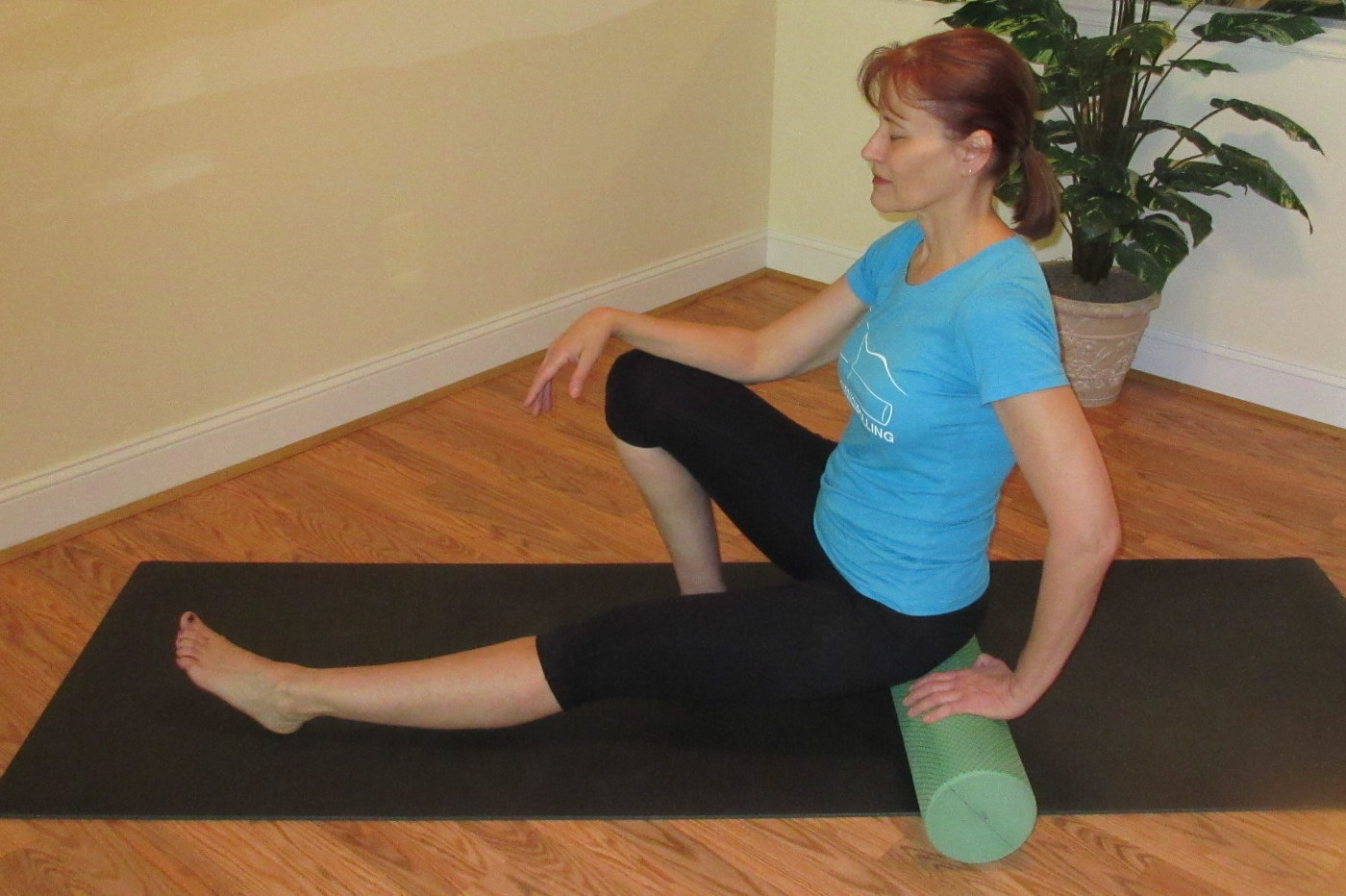 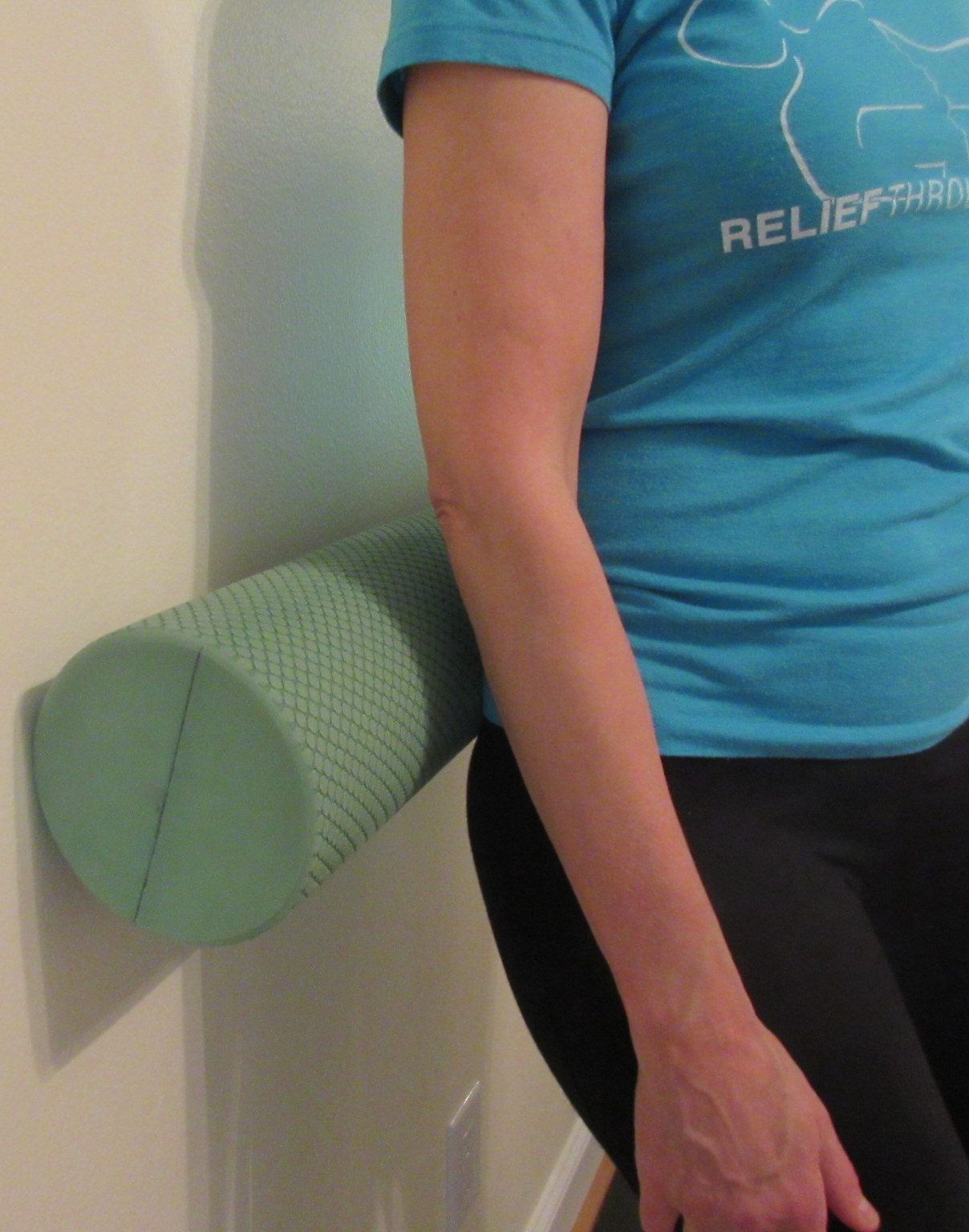 Pain is the Epidemic!Pain is a global health problem. • 1 in 10 people globally have chronic pain.• 25M American adults report daily pain.• Economic costs in United States $635B (Get the Facts, 2014).—Learn this simple, research supported program for                              At-Home Relief for any type of pain.—Private 1 Hour Relief Through Rolling SessionSave $15 on Saturday, June 9th, 2018Only $75(One offer per person.)Sessions may also be scheduled at your convenience during typical business hours at the regular fee.—   So simple, that anyone of any activity level can participate.                You owe it to yourself to try it.  And, please, tell a friend.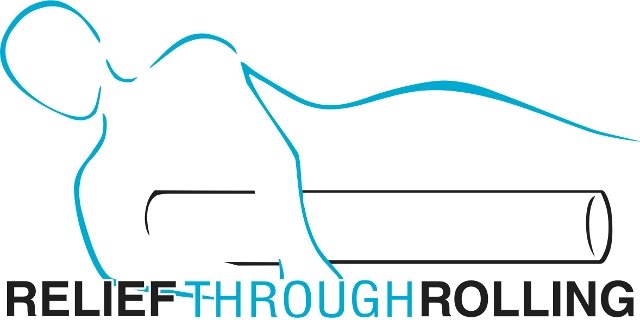 Janet Herman, LMT, Pro-Certified RT Rolling Instructor   RTROLLING.COM/janetherman                        GetReliefThroughRolling@gmail.com                         404-422-4899